Malcolm and Ardoch Lakes Landowner’s Association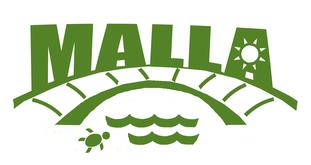 2023/24 MEMBERSHIP APPLICATION/RENEWAL                               WEBSITE: www.malla.caNote:REMITTANCE OF FEES:  The Annual Membership Fee of $30.00 can now be submitted via e-transfer if you choose to use this electronic form to join or renew your yearly membership.  Forward your e-transfer to Allan Jamieson @ jamieson_a@sympatico.ca.The password will be MALLA.  Your e-transfer will be considered as your ‘Signature’ and date of e-transfer will be considered the ‘Application Date’.This form can also be completed & mailed to the MALLA Treasurer; submitted in person at the AGM; or in person to any of the Executive Members.  Mail to the Treasurer: Allan Jamieson @ 6364 Larmond Avenue, Ottawa, ON  K1C 2H6.  Email inquiries can be sent to malasecretary@gmail.com.  Membership forms will be available at the AGM for anyone who does not choose to complete this ‘fillable’ form.Please note that only active members can vote at the AGM.PRIVACY POLICY: MALLA will only use the member’s personal details for the following purposes: processing annual membership fees; general membership correspondence; and sending out information of concern to MALLA.  MALLA will by no means reveal personal details nor make them available to third parties.GENERAL INQUIRIES can be directed to: malasecretary@gmail.comLast /First Name							Last /First Name							Spouse or Partner Last/First Name					Spouse or Partner Last/First Name					Lake Address							Lake Address							Lake Phone Number						Lake Phone Number						Home AddressHome AddressHome Phone NumberHome Phone NumberCell Phone Number (Primary)				Cell Phone Number (Primary)				Cell Phone Number (Secondary)Cell Phone Number (Secondary)Primary Email Address					Primary Email Address					Secondary Email AddressSecondary Email AddressCommentsComments